May 29, 2015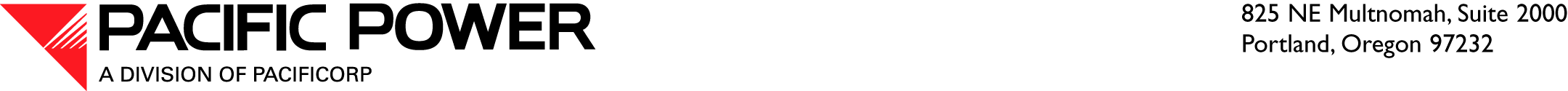  ELECTRONIC FILING OVERNIGHT DELIVERY Steven V. KingExecutive Director and SecretaryWashington Utilities and Transportation Commission1300 S. Evergreen Park Drive SWP.O. Box 47250Olympia, WA 98504-7250RE:	Washington Supplement to the 2014 FERC Form 1 ReportIn accordance with WAC 480-100-252, Pacific Power & Light Company, a division of PacifiCorp (Pacific Power or Company), submits for filing its Washington Supplement to its 2014 FERC Form 1 report. In Order 02 in Docket UE-072394, the Washington Utilities and Transportation Commission granted the Company an extension to file the state supplement by May 31 of each year.It is respectfully requested that all formal correspondence and Staff requests regarding this filing be addressed to the following:By E-mail (preferred):		datarequest@pacificorp.comBy regular mail:		Data Request Response Center				PacifiCorp				825 NE Multnomah St., Suite 2000				Portland, OR 97232Please direct informal questions to Ariel Son, Manager, Regulatory Projects, at (503) 813-5410.  Sincerely,R. Bryce DalleyVice President, Regulation Enclosures